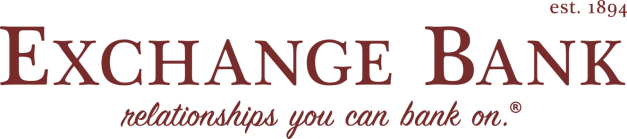 Title:  Head CSRPosition Summary:  Process deposits and pay out funds in accordance with bank procedures;  to record all transactions accurately and balance each day’s operations while providing excellent customer service.  Supervision of teller staff, scheduling, balancing, and overall teller functions.Job Duties: Receives cash and checks for deposit, verifies amounts, and looks for check endorsements.  Examines cash carefully to guard against acceptance of counterfeit bills.Cashes check for customers after verifying identification and checking account balances in accordance with bank policyEnters transactions into computer and issues customer receiptsCounts cash balance at beginning of shift and balances cash and checks against computer records at end of shiftPrepares personal money orders, cashier’s checks, savings bonds, gift cards and travelers’ checks as requestedExplains bank services and charges to customersObserves suspicious behavior and report any such activityExplains bank services and productsScanning deposits and payment transactionsAssist with customer access with safe deposit boxesGreet and refer customers to appropriate bank personnel to meet their financial needsVerification of buys and sells to tellers Prepares and processes coin and currency with the Federal ReserveDaily balancing of all monetary instrumentsBalancing of all coin and currency to include vault, coin machine and cash dispenserScheduling of teller staffVerify and approve hourly staffMonitors and evaluates staff training Staff evaluations to include individual goals, professional development and performance competenciesQualifications: Excellent Customer Service skillsManagement Skills – Ability to manage and motivate and constructively guide employees Active Listening – Giving full attention to what other people are saying, taking time to understand the points being made, asking questions as appropriate, and not interrupting at inappropriate times.Communication Skills – The ability to communicate effectivelyMathematics – using mathematics to solve problems to find over and shortsProblem Solving Skills – The ability to find resolution to problems in an efficient, practical mannerTime Management – managing one’s own time and the time of others within the groupAdministrative skills – basic computer skills including 10 key experience Exchange Bank is an Equal Opportunity Employer, M/F/Disability/Protected Veteran.